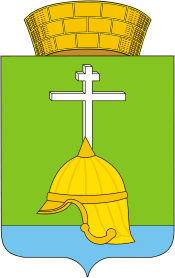 Местная администрациявнутригородского муниципального образования Санкт-ПетербургаМУНИЦИПАЛЬНОГО  ОКРУГА  БАЛКАНСКИЙ 192283, Санкт-Петербург, ул. Купчинская, д. 32, литер «В», тел. 778-81-97 факс 778 59 93ПРОЕКТПОСТАНОВЛЕНИЕ   2016 г.                                                                                                 №  О внесении изменений в постановление местной администрации МО Балканский от 31.03.2014 № 23 Об утверждении перечня должностных лиц местного самоуправления внутригородского муниципального образования Санкт-Петербурга муниципального округа Балканский, уполномоченных составлять  протоколы об административных правонарушениях, предусмотренных статьей 8-1, главой 3, главой 4 (за исключением статьи 17), статьями 44, 47, 47-1 Закона Санкт-Петербурга от 12 мая 2010 года N 273-70 "Об административных правонарушениях в Санкт-ПетербургеВ соответствии с Законом Санкт-Петербурга от 16.01.2008 №3-6 «О наделении органов местного самоуправления внутригородских муниципальных образований Санкт-Петербурга отдельным государственным полномочием Санкт-Петербурга по определению должностных лиц местного самоуправления, уполномоченных составлять протоколы об административных правонарушениях», местная администрация  Постановляет: 1.Приложение № 3 изложить в новой редакции согласно приложению к настоящему постановлению.2.Начальнику отдела культуры, вопросов образования, ГО ЧС, охраны общественного правопорядка, торговли В.А. Галяминой:  2.1. Обеспечить изготовление  бланков протокола об административном правонарушении по форме, в  приложении  к настоящему Постановлению.3.Настоящее постановление вступает в силу с момента его опубликования.4.Контроль за исполнением настоящего постановления оставляю за собой. 